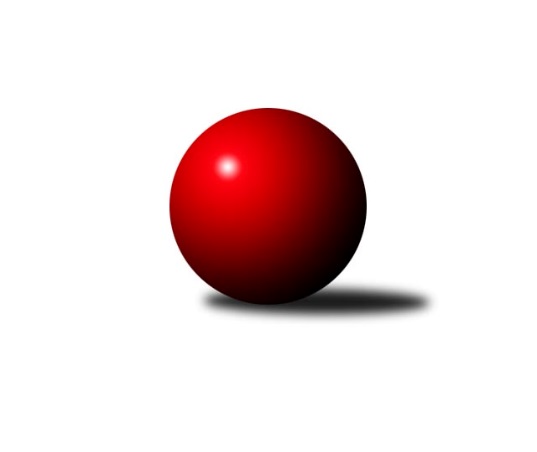 Č.13Ročník 2021/2022	27.2.2022Nejlepšího výkonu v tomto kole: 1193 dosáhlo družstvo: SK Baník Ratíškovice AJihomoravský KP dorostu 2021/2022Výsledky 13. kolaSouhrnný přehled výsledků:KK Mor.Slávia Brno	- TJ Sokol Vracov B	4:0	       kontumačně		27.2.SK Baník Ratíškovice A	- SKK Dubňany 	3:1	1193:1190	2.5:3.5	27.2.KK Vyškov	- SK Podlužan Prušánky 	3:1	1097:1049	4.0:2.0	27.2.SK Baník Ratíškovice B	- TJ Lokomotiva Valtice  	4:0	1176:915	5.0:1.0	27.2.Tabulka družstev:	1.	SK Baník Ratíškovice A	12	10	1	1	37.0 : 11.0 	43.5 : 28.5 	 1175	21	2.	SKK Dubňany	13	10	1	2	40.0 : 12.0 	58.5 : 19.5 	 1192	21	3.	SK Baník Ratíškovice B	13	8	2	3	35.0 : 17.0 	50.0 : 28.0 	 1221	18	4.	SK Podlužan Prušánky	11	5	3	3	24.0 : 20.0 	35.5 : 30.5 	 1115	13	5.	KK Vyškov	13	4	4	5	25.0 : 27.0 	38.5 : 39.5 	 1042	12	6.	KK Mor.Slávia Brno	13	4	3	6	23.0 : 29.0 	34.5 : 43.5 	 1072	11	7.	TJ Lokomotiva Valtice 	12	0	2	10	6.0 : 42.0 	19.5 : 52.5 	 915	2	8.	TJ Sokol Vracov B	13	0	2	11	10.0 : 42.0 	20.0 : 58.0 	 960	2Podrobné výsledky kola:	 KK Mor.Slávia Brno		4:0		TJ Sokol Vracov Brozhodčí: KONTUMACE	 SK Baník Ratíškovice A	1193	3:1	1190	SKK Dubňany 	Tomáš Květoň	 	 230 	 213 		443 	 1.5:0.5 	 405 	 	192 	 213		Aleš Zlatník	Marie Kobylková *1	 	 165 	 189 		354 	 0:2 	 405 	 	208 	 197		Jaroslav Harca	Vojtěch Toman	 	 182 	 214 		396 	 1:1 	 380 	 	191 	 189		Michal Veselýrozhodčí:  Vedoucí družstevstřídání: *1 od 50. hodu David KotásekNejlepší výkon utkání: 443 - Tomáš Květoň	 KK Vyškov	1097	3:1	1049	SK Podlužan Prušánky 	Jakub Sáblík	 	 183 	 171 		354 	 0:2 	 365 	 	190 	 175		Pavlína Sedláčková	Milan Zaoral	 	 182 	 185 		367 	 2:0 	 335 	 	177 	 158		Anna Poláchová	Kryštof Pevný	 	 187 	 189 		376 	 2:0 	 349 	 	184 	 165		Radek Ostřížekrozhodčí: Vedoucí družstevNejlepší výkon utkání: 376 - Kryštof Pevný	 SK Baník Ratíškovice B	1176	4:0	915	TJ Lokomotiva Valtice  	Martina Koplíková	 	 235 	 198 		433 	 2:0 	 278 	 	109 	 169		Tamara Novotná	Viktorie Nosálová	 	 207 	 150 		357 	 1:1 	 352 	 	166 	 186		Romana Škodová	Kristýna Ševelová	 	 203 	 183 		386 	 2:0 	 285 	 	129 	 156		Alžběta Vaculíkovározhodčí:  Vedoucí družstevNejlepší výkon utkání: 433 - Martina KoplíkováPořadí jednotlivců:	jméno hráče	družstvo	celkem	plné	dorážka	chyby	poměr kuž.	Maximum	1.	Martina Koplíková 	SK Baník Ratíškovice B	422.84	293.8	129.1	7.6	7/7	(462)	2.	Aleš Zlatník 	SKK Dubňany 	421.00	288.2	132.8	4.5	6/6	(455)	3.	Tomáš Květoň 	SK Baník Ratíškovice A	415.24	285.8	129.5	9.5	7/7	(445)	4.	Taťána Tomanová 	SK Baník Ratíškovice B	409.47	285.8	123.7	8.6	6/7	(431)	5.	Vojtěch Toman 	SK Baník Ratíškovice A	408.79	283.4	125.4	8.8	7/7	(442)	6.	Michal Veselý 	SKK Dubňany 	402.25	287.3	114.9	9.6	4/6	(445)	7.	Pavlína Sedláčková 	SK Podlužan Prušánky 	399.67	289.0	110.7	11.7	5/5	(479)	8.	Kristýna Ševelová 	SK Baník Ratíškovice B	394.36	284.3	110.1	9.7	7/7	(447)	9.	Jaroslav Harca 	SKK Dubňany 	390.20	289.3	100.9	13.5	5/6	(480)	10.	Kryštof Pevný 	KK Vyškov	386.31	273.9	112.4	10.4	6/7	(408)	11.	Josef Němeček 	KK Mor.Slávia Brno	385.06	274.4	110.7	11.4	6/7	(441)	12.	Kryštof Čech 	SK Podlužan Prušánky 	379.67	282.3	97.4	15.9	4/5	(505)	13.	Anna Poláchová 	SK Podlužan Prušánky 	373.88	268.0	105.9	12.4	4/5	(453)	14.	Jindřich Doležel 	KK Mor.Slávia Brno	372.72	267.7	105.1	13.4	6/7	(430)	15.	Zbyněk Škoda 	TJ Lokomotiva Valtice  	365.93	268.5	97.5	14.4	7/7	(401)	16.	Jakub Valko 	TJ Sokol Vracov B	357.40	257.6	99.9	18.3	5/5	(476)	17.	David Kotásek 	SK Baník Ratíškovice A	355.61	259.1	96.5	15.4	7/7	(409)	18.	Jaromír Doležel 	KK Mor.Slávia Brno	341.80	247.7	94.1	16.5	6/7	(403)	19.	Jakub Sáblík 	KK Vyškov	332.43	247.4	85.0	20.5	7/7	(374)	20.	Romana Škodová 	TJ Lokomotiva Valtice  	323.96	242.4	81.6	18.9	6/7	(352)	21.	Dominik Valent 	KK Vyškov	322.90	244.3	78.6	22.6	5/7	(353)		Martina Kapustová 	TJ Lokomotiva Valtice  	402.00	295.0	107.0	11.0	1/7	(402)		Martin Imrich 	SK Podlužan Prušánky 	401.00	285.0	116.0	17.0	1/5	(401)		Filip Raštica 	TJ Sokol Vracov B	385.00	280.5	104.5	18.0	2/5	(427)		Adéla Příkaská 	SK Baník Ratíškovice B	379.00	273.0	106.0	18.0	1/7	(379)		Patrik Jurásek 	SKK Dubňany 	371.56	279.4	92.1	15.6	3/6	(408)		Viktorie Nosálová 	SK Baník Ratíškovice B	370.00	269.5	100.5	13.5	1/7	(383)		Adam Baťka 	TJ Sokol Vracov B	368.60	260.3	108.3	14.2	3/5	(422)		Dan Vejr 	KK Mor.Slávia Brno	364.00	255.8	108.3	14.8	2/7	(365)		Radek Ostřížek 	SK Podlužan Prušánky 	360.00	254.0	106.0	11.0	2/5	(371)		Milan Zaoral 	KK Vyškov	359.25	264.5	94.8	18.0	2/7	(373)		Vít Baránek 	TJ Lokomotiva Valtice  	340.35	241.7	98.7	18.2	4/7	(359)		Dominik Jandásek 	TJ Sokol Vracov B	338.17	248.3	89.8	14.7	2/5	(353)		Marek Zaoral 	KK Vyškov	333.53	236.1	97.4	16.8	3/7	(377)		Jakub Šťastný 	TJ Sokol Vracov B	331.56	251.1	80.4	20.1	3/5	(370)		Tomáš Dáňa 	SK Baník Ratíškovice A	331.50	239.5	92.0	16.0	1/7	(342)		Erik Pres 	TJ Sokol Vracov B	304.33	219.3	85.0	24.7	3/5	(361)		Nikola Novotná 	KK Mor.Slávia Brno	294.50	221.0	73.5	24.0	2/7	(300)		Tamara Novotná 	TJ Lokomotiva Valtice  	278.00	207.0	71.0	26.0	1/7	(278)		Alžběta Vaculíková 	TJ Lokomotiva Valtice  	275.25	206.3	69.0	22.3	4/7	(319)		Veronika Hvozdecká 	KK Mor.Slávia Brno	268.50	213.5	55.0	24.0	2/7	(290)Sportovně technické informace:Starty náhradníků:registrační číslo	jméno a příjmení 	datum startu 	družstvo	číslo startu
Hráči dopsaní na soupisku:registrační číslo	jméno a příjmení 	datum startu 	družstvo	26803	Tamara Novotná	27.02.2022	TJ Lokomotiva Valtice  	26732	Radek Ostřížek	27.02.2022	SK Podlužan Prušánky 	24747	Marie Kobylková	27.02.2022	SK Baník Ratíškovice A	Program dalšího kola:14. kolo6.3.2022	ne	12:00	SK Baník Ratíškovice A - SK Podlužan Prušánky  (dohrávka z 11. kola)	13.3.2022	ne	10:00	TJ Lokomotiva Valtice   - SK Podlužan Prušánky  (dohrávka z 9. kola)	20.3.2022	ne	9:00	SKK Dubňany  - SK Podlužan Prušánky 	20.3.2022	ne	10:00	SK Baník Ratíškovice A - KK Mor.Slávia Brno	20.3.2022	ne	10:00	TJ Lokomotiva Valtice   - TJ Sokol Vracov B	20.3.2022	ne	10:00	SK Baník Ratíškovice B - KK Vyškov	Nejlepší šestka kola - absolutněNejlepší šestka kola - absolutněNejlepší šestka kola - absolutněNejlepší šestka kola - absolutněNejlepší šestka kola - dle průměru kuželenNejlepší šestka kola - dle průměru kuželenNejlepší šestka kola - dle průměru kuželenNejlepší šestka kola - dle průměru kuželenNejlepší šestka kola - dle průměru kuželenPočetJménoNázev týmuVýkonPočetJménoNázev týmuPrůměr (%)Výkon8xTomáš KvětoňRatíškovice A4438xTomáš KvětoňRatíškovice A115.5244310xMartina KoplíkováRatíškovice B43312xMartina KoplíkováRatíškovice B112.914335xJaroslav HarcaDubňany4055xKryštof PevnýVyškov106.6337610xAleš ZlatníkDubňany4059xAleš ZlatníkDubňany105.614057xVojtěch TomanRatíškovice A3966xJaroslav HarcaDubňany105.614053xKristýna ŠevelováRatíškovice B3861xMilan ZaoralVyškov104.08367